10th Faldo Series Asia Grand FinalMission Hills Mid Valley (Faldo Course)
2nd - 4th March 2016Final ScoreboardBoys Under 21Boys Under 16Girls Under 16Pos.Score-Par+NameCountryR1R2R3Card1206-10Arjun Prasad (IND)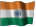 697166»»2208-8Atiruj Winaicharoenchai (THA)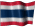 716572»»3211-5Nasa Hataoka (JPN)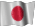 726970»»4215-1Leon Philip D'Souza (HKG)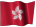 687770»»5216ParJack Yule (ENG)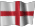 796671»»6=219+3Ryo Katsumata (JPN)747768»»6=219+3Tom Parker (NZL)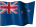 717771»»6=219+3Ibuki Yoshida (JPN)777171»»9=220+4Yu Sang Hou (TPE)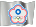 757669»»9=220+4Jordan Garner (AUS)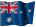 747472»»9=220+4Shubham Narain (IND)796972»»12221+5Hosho Takahashi (JPN)767273»»13222+6Inez Beatrice Wanamarta (INA)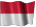 747474»»14=224+8Ziwei Liu (CHN)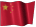 777770»»14=224+8Muhammad Danial Faiz Jazmi (MAS)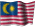 777275»»14=224+8Harry Goddard (ENG)727676»»14=224+8Samual Nashaar (AUS)737378»»18=225+9Chieh-Sheng Chen (TPE)787968»»18=225+9Jo-Hua Hung (TPE)817470»»18=225+9Tirto Tamardi (INA)767673»»18=225+9Kaitlyn Papp (USA)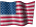 767673»»18=225+9Hui Yong Sherng (MAS)797373»»18=225+9Dario Antonisse (NED)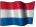 737478»»24226+10Jake Meenhorst (NZL)787474»»25=227+11M. Afif Mohd Fathi (MAS)757973»»25=227+11Matthew McLean (NZL)767774»»25=227+11Taichi Kho (HKG)777575»»25=227+11Christopher Fan (AUS)787277»»29=229+13M. Seandy Alfarabi (INA)757579»»29=229+13Minami Hiruta (JPN)747679»»29=229+13Shouneng Ma (CHN)737581»»32=230+14Lawrence Ting (TPE)807773»»32=230+14Stevanus Daniel Wirawan (INA)797972»»32=230+14Chun-Chieh Yang (TPE)817772»»35=231+15Fengru Yin (CHN)778173»»35=231+15Suzuka Yamaguchi (JPN)767778»»37=232+16Andre Chong Wei Zer (SIN)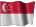 797677»»37=232+16Selina Li Yuen Yuet (HKG)807874»»37=232+16Winnie Ng Yu Xuan (MAS)847573»»40=233+17Tunrada Piddon (THA)807677»»40=233+17Yumi Kudo (JPN)817577»»42235+19Nur Durriyah Damian (MAS)788077»»43236+20Juliana Hung (NZL)787979»»44=238+22Hao Yu Jiang (CHN)797782»»44=238+22Jacqueline Young (SIN)877576»»46=239+23Jie Hong (KOR)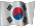 827681»»46=239+23Ku Lung Hei (HKG)748580»»48=241+25Thongpipat Rattanayanon (THA)767887»»48=241+25Tvesa Malik (IND)857878»»50242+26Xinyi He (CHN)828377»»51=243+27Hanako Kawasaki (VNM)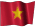 818082»»51=243+27Xi Pu (CHN)828081»»53=244+28Christer Rem Sibug (PHI)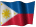 788482»»53=244+28Tsai Ching Tseng (TPE)798877»»55=245+29Virginie Ding (HKG)877781»»55=245+29Erika Layson (SIN)818381»»55=245+29Nguyen Thao My (VNM)848477»»58247+31Lucy Harris (AUS)887881»»59248+32Diksha Dagar (IND)828680»»60=249+33Jenjira Jinangkul (THA)838482»»60=249+33Amy Chu (AUS)868182»»62254+38Siyu Wang (CHN)888680»»63256+40Hong Yee Leung (HKG)848587»»64257+41Rev Alcantara (PHI)859082»»65258+42Channut Buntavong (THA)918681»»66263+47Tenzing Tsering (NEP)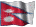 889382»»67267+51Paolo Joaquin Barro (PHI)958686»»68268+52Truong Quan (VNM)969082»»69272+56Ngo Le Hoang Nam Phuong (VNM)909488»»70277+61Tevy Sareoun (CAM)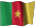 879892»»71286+70Laia Barro (PHI)1028995»»Pos.Score-Par+NameCountryR1R2R3Card1216ParJack Yule (ENG)796671»»2219+3Ryo Katsumata (JPN)747768»»3224+8Samual Nashaar (AUS)737378»»4=225+9Chieh-Sheng Chen (TPE)787968»»4=225+9Hui Yong Sherng (MAS)797373»»6227+11Matthew McLean (NZL)767774»»7=229+13M. Seandy Alfarabi (INA)757579»»7=229+13Shouneng Ma (CHN)737581»»9239+23Jie Hong (KOR)827681»»10256+40Hong Yee Leung (HKG)848587»»11258+42Channut Buntavong (THA)918681»»Pos.Score-Par+NameCountryR1R2R3Card1206-10Arjun Prasad (IND)697166»»2208-8Atiruj Winaicharoenchai (THA)716572»»3219+3Tom Parker (NZL)717771»»4221+5Hosho Takahashi (JPN)767273»»5224+8Harry Goddard (ENG)727676»»6225+9Tirto Tamardi (INA)767673»»7=227+11M. Afif Mohd Fathi (MAS)757973»»7=227+11Taichi Kho (HKG)777575»»7=227+11Christopher Fan (AUS)787277»»10=230+14Lawrence Ting (TPE)807773»»10=230+14Chun-Chieh Yang (TPE)817772»»12231+15Fengru Yin (CHN)778173»»13232+16Andre Chong Wei Zer (SIN)797677»»14238+22Hao Yu Jiang (CHN)797782»»15239+23Ku Lung Hei (HKG)748580»»16241+25Thongpipat Rattanayanon (THA)767887»»17243+27Xi Pu (CHN)828081»»18263+47Tenzing Tsering (NEP)889382»»19267+51Paolo Joaquin Barro (PHI)958686»»Pos.Score-Par+NameCountryR1R2R3Card1211-5Nasa Hataoka (JPN)726970»»2220+4Yu Sang Hou (TPE)757669»»3222+6Inez Beatrice Wanamarta (INA)747474»»4225+9Jo-Hua Hung (TPE)817470»»5231+15Suzuka Yamaguchi (JPN)767778»»6=232+16Selina Li Yuen Yuet (HKG)807874»»6=232+16Winnie Ng Yu Xuan (MAS)847573»»8=233+17Tunrada Piddon (THA)807677»»8=233+17Yumi Kudo (JPN)817577»»10236+20Juliana Hung (NZL)787979»»11243+27Hanako Kawasaki (VNM)818082»»12244+28Tsai Ching Tseng (TPE)798877»»13=245+29Virginie Ding (HKG)877781»»13=245+29Erika Layson (SIN)818381»»15248+32Diksha Dagar (IND)828680»»16249+33Amy Chu (AUS)868182»»17272+56Ngo Le Hoang Nam Phuong (VNM)909488»»18277+61Tevy Sareoun (CAM)879892»»19286+70Laia Barro (PHI)1028995»»